PUZZELBLAD: MOZES                                                                                                                                                    Opdracht 1: woordzoeker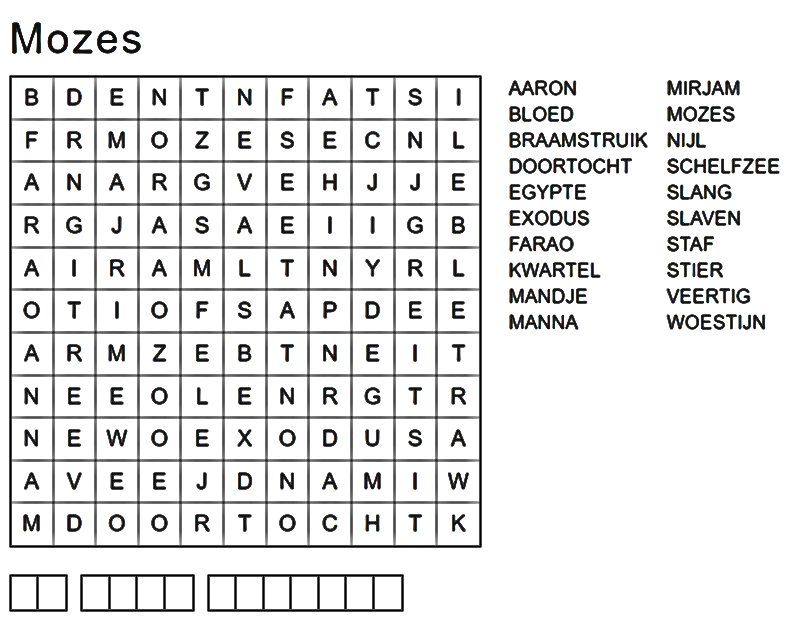                                                                                                                                                                       Opdracht 2: Breng baby Mozes veilig bij de prinses.                     Opdracht 3: Los de rebus op.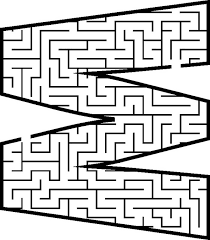 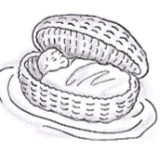 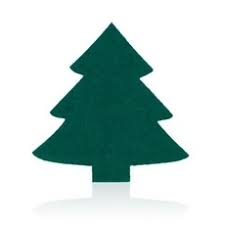 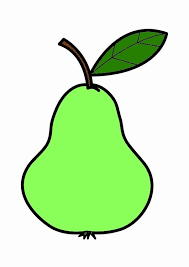 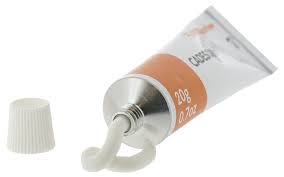              -n           p = H             -   f                             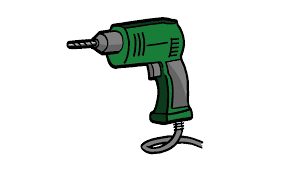 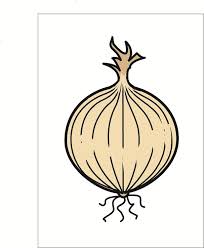 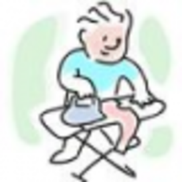             b = v           - i              k = d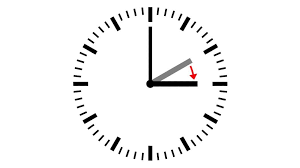 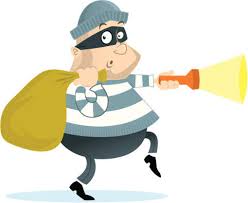 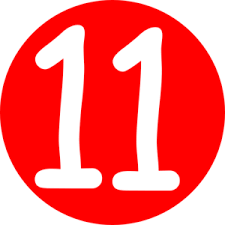             -ur        b = h   + t        + z             te     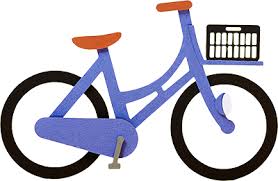 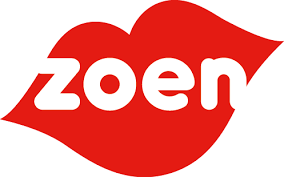             f = n                            z = d                       Exodus 14:14                                                             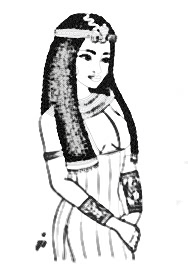 